 Setting Goals and Expectations Discussion Worksheet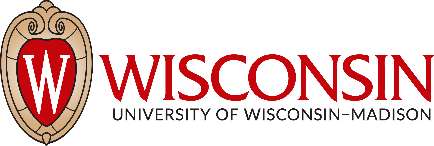 Employee Name:							Supervisor:Empl ID#:Title:									Date: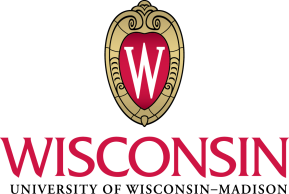 Employee’s Signature:														Supervisor’s Signature:Note: The employee must receive a copy of this document.The expectations and goal setting discussions should cover:  major position duties, work priorities and timelines, performance measurements, strategies, and resources needed. One way to accomplish this is with use of the SMART goal model.The expectations and goal setting discussions should cover:  major position duties, work priorities and timelines, performance measurements, strategies, and resources needed. One way to accomplish this is with use of the SMART goal model.The expectations and goal setting discussions should cover:  major position duties, work priorities and timelines, performance measurements, strategies, and resources needed. One way to accomplish this is with use of the SMART goal model.The expectations and goal setting discussions should cover:  major position duties, work priorities and timelines, performance measurements, strategies, and resources needed. One way to accomplish this is with use of the SMART goal model.The expectations and goal setting discussions should cover:  major position duties, work priorities and timelines, performance measurements, strategies, and resources needed. One way to accomplish this is with use of the SMART goal model.The expectations and goal setting discussions should cover:  major position duties, work priorities and timelines, performance measurements, strategies, and resources needed. One way to accomplish this is with use of the SMART goal model.SpecificSpecific position duties, goals or expectationsMeasurableHow will this be measured?  AchievableWhat tools and resources do you need to achieve the goal?RelevantHow does this goal support you (the employee) and our organizational mission and vision?Time SensitiveWhen do we want to accomplish this goal?Accomplished / ReviewFor use during mid-point or summary review or when do we meet to review progressSpecificSpecific position duties, goals or expectationsMeasurableHow will this be measured?  AchievableWhat tools and resources do you need to achieve the goal?RelevantHow does this goal support you (the employee) and our organizational mission and vision?Time SensitiveWhen do we want to accomplish this goal?Accomplished / ReviewFor use during mid-point or summary review or when do we meet to review progress